Denton Magnet School of TechnologyGraphic Arts 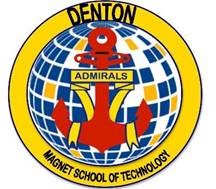 “Art challenges technology, technology inspires art.” –John LasseterCOURSE DESCRIPTIONGraphic Arts is an introduction for 6th, 7th and 8th grade students to see possibilities that come from combining art, technology and creativity. It is designed to continue students’ growth in art elements and principles through a variety of current graphic programs. Students will have the opportunity to experience real life graphic design careers and projects such as logos, business graphics, websites, animation pieces, photo manipulations, illustrations and other designs. SUPPLIESPocket BinderUSB Drive/Flash Drive - 4 GB or moreHeadphones or Ear-buds *optional*EXPECTATIONS In this class…We are prepared and logged in before the bell rings.We are respectful when it is our time to listen.We help and encourage.We explore all options in our designs to make them our very best.We are careful with equipment and keep food/drink away.*Understanding that the software used in class is not a requirement to have at home, it is expected that students come to class understanding each minute is of value.GRADE BREAKDOWNGrades are calculated on a percentage basis.  The value of each individual assignment varies.  Students earn a grade based on the quality and accuracy of the work they complete.  Overall class grades are based on straight percentage.                          Projects					               60%                          Class assignments		                                          30%                          Bell Ringers, Homework                    	                             10%ASSIGNMENTS/MAKEUP WORKAll assignments will be given out via a weekly padlet link that will be sent out on Remind (remind code found below) every Monday. All assignments that are given must be submitted by the due date. Assignments will be submitted to our DMST Graphic Arts Moodle page (engage.mcpss.com). Late assignments will result in the following:One day late – maximum grade of 80Two days late – maximum grade of 70Three days late – maximum grade of 60After three days, assignment will not be accepted and a grade of zero will be givenIf a student is absent, he/she will have the same number of days absent to complete and submit their work. For example, if a student is out for three days, they will only have three days to make up their work. After that, they will receive a grade of zero. Students must make sure that they check the weekly padlet for assignments. CONTACTMrs. Baker: Room A108 (Computer Lab) and A109 (Classroom) Planning:-2nd period (conferences by appt only during planning or after school)Email: tbaker@mcpss.comRemind: @dmstga